Prot. n.395/II.2 del 26/01/2018                                                                                                      Ai Docenti di Scuola Primaria                                                                                                          AI Rappresentanti dei genitori elettinelle classi di scuola primaria                                                                                                                   E p.c.Al DSGA dell’I.C. di Mignano M.L.-MarzanoOggetto: convocazione Consigli d’Interclasse – II bimestre.Si comunica alle SS.LL. che,  a parziale modifica dal Piano annuale delle attività, il Consiglio d’Interclasse è convocato presso ciascuna sede scolastica il giorno 1° Febbraio 2018 p.v.:alle ore 16.45 in seduta tecnica (alla sola presenza dei docenti);alle ore 17,45 in seduta giuridica (con la componente genitori); per la trattazione del seguente Ordine del Giorno:Andamento didattico-disciplinare– II bimestre;Valutazione del processo formativo ai sensi del D. lgs 62/17: informativa;Progettazione didattico-disciplinare III bimestre;Prove Invalsi classi II e V: informativa calendario e modalità di somministrazione;Varie ed eventuali.Si specifica che per il Comune di Mignano M.L. le sedute di Consigli di Interclasse dei plessi di scuola primaria dello Scalo e del centro si terranno presso l’edificio scolastico Fuoco di Mignano-centro.Si confida nella partecipazione. Distinti saluti.La Dirigente scolasticaDott.ssa Monica SassiFirma autografa omessa ai sensi dell’art. 3 del D. Lgs 39/93Istituto Comprensivo Statale “Mignano - Marzano”Istruzione del primo ciclo nei comuni di Mignano Montelungo, Marzano Appio, Presenzano, Tora e PiccilliCorso Umberto I, 208 – 81049 Mignano Montelungo (CE)Tel. e Fax: 0823/904424 – C.F.: 95005860614 ceic8ax00c@istruzione.it; ceic8ax00c@pec.istruzione.it;  www.icmignanomarzano.it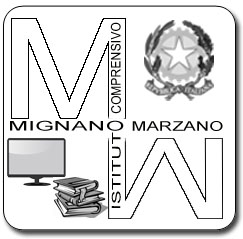 Istituto Comprensivo Statale “Mignano - Marzano”Istruzione del primo ciclo nei comuni di Mignano Montelungo, Marzano Appio, Presenzano, Tora e PiccilliCorso Umberto I, 208 – 81049 Mignano Montelungo (CE)Tel. e Fax: 0823/904424 – C.F.: 95005860614 ceic8ax00c@istruzione.it; ceic8ax00c@pec.istruzione.it;  www.icmignanomarzano.it